ПРАВИЛА БЕЗОПАСНОСТИ ПРИ ОБРАЩЕНИИ С СОБАКАМИ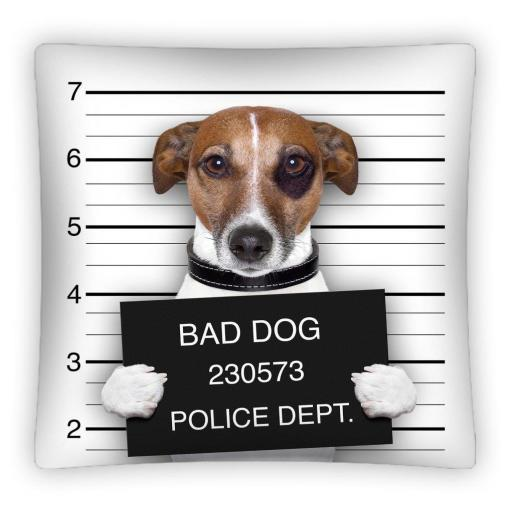 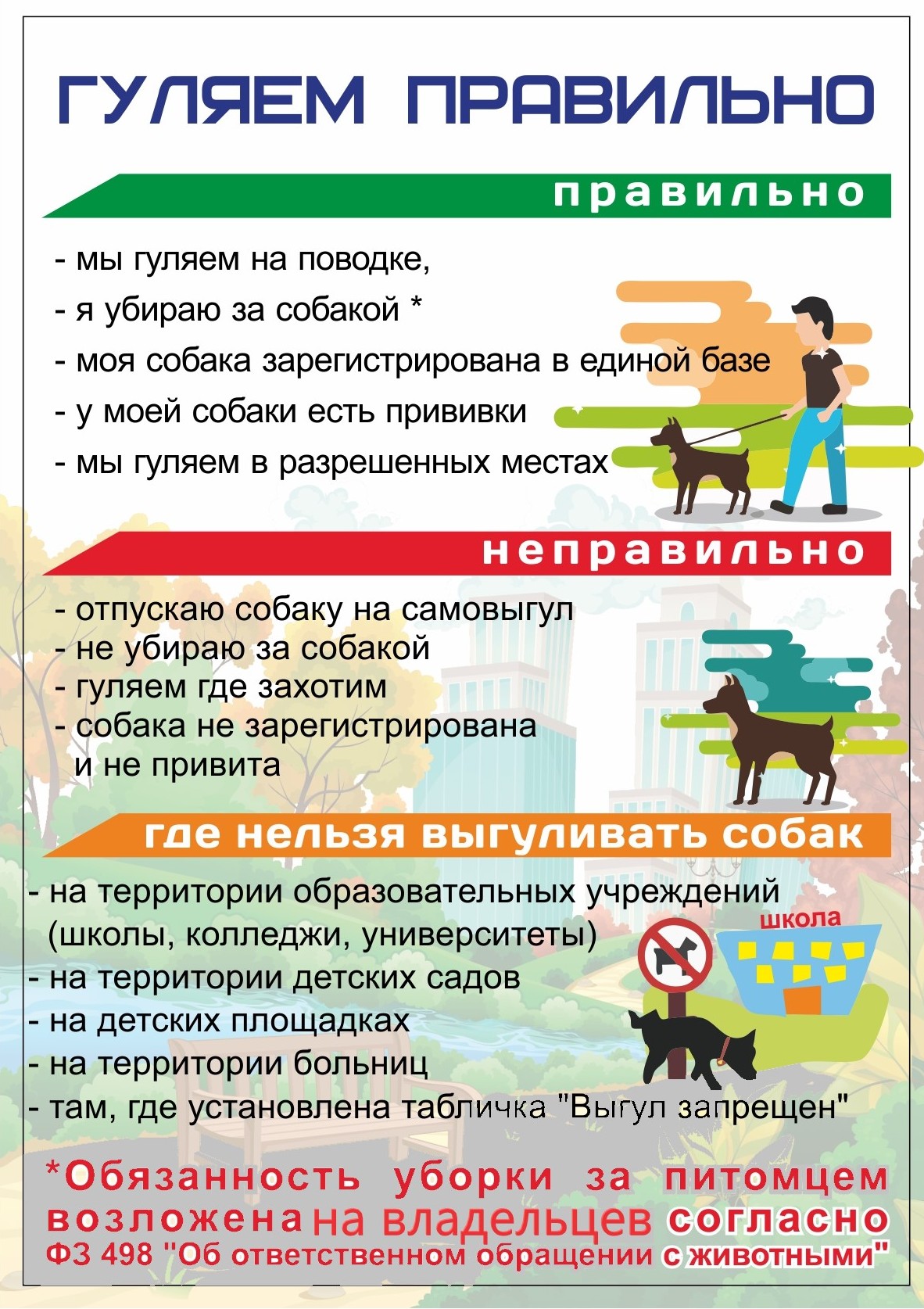 